Appendix. Determination of cutoffs for abnormal tests and for prevalence estimates.Appendix Table 1. Sensitivity and specificity of different antibody titer cutoffs for the diagnosis of previous infection with SARS-CoV-2Appendix Figure 1. ROC curve and dot plot for saliva assay.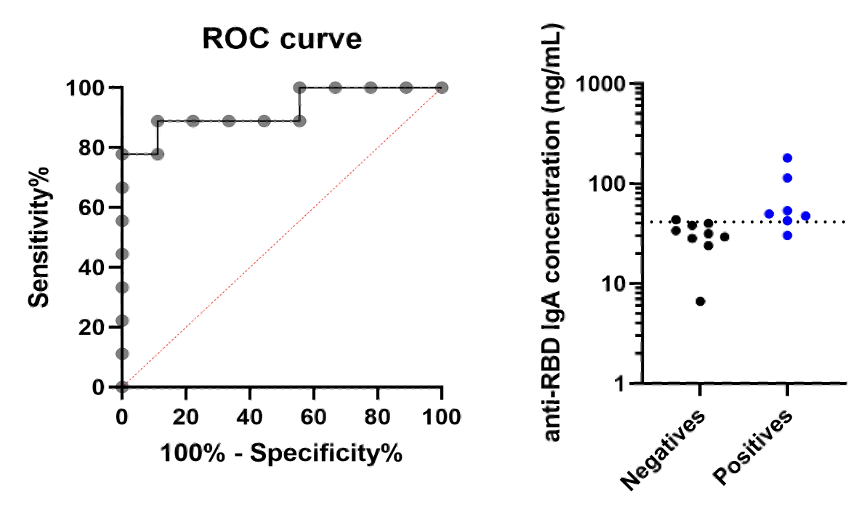 Antibody titerSensitivity (%)95% CISpecificity (%)95% CI> 22.9010070.09% to 100.0%11.110.5699% to 43.50%> 39.1610070.09% to 100.0%22.223.948% to 54.74%> 43.2210070.09% to 100.0%33.3312.06% to 64.58%> 44.6210070.09% to 100.0%44.4418.88% to 73.33%> 46.3488.8956.50% to 99.43%44.4418.88% to 73.33%> 49.0688.8956.50% to 99.43%55.5626.67% to 81.12%> 53.9588.8956.50% to 99.43%66.6735.42% to 87.94%> 58.5788.8956.50% to 99.43%77.7845.26% to 96.05%> 61.8588.8956.50% to 99.43%88.8956.50% to 99.43%> 64.4577.7845.26% to 96.05%88.8956.50% to 99.43%> 68.2177.7845.26% to 96.05%10070.09% to 100.0%> 72.8266.6735.42% to 87.94%10070.09% to 100.0%> 77.3255.5626.67% to 81.12%10070.09% to 100.0%> 95.5944.4418.88% to 73.33%10070.09% to 100.0%> 140.633.3312.06% to 64.58%10070.09% to 100.0%> 220.422.223.948% to 54.74%10070.09% to 100.0%> 319.411.110.5699% to 43.50%10070.09% to 100.0%